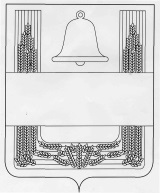 Совет депутатов сельского поселения Хлевенский сельсовет Хлевенского муниципального района  Липецкой областиСорок вторая сессия Совета депутатовшестого созываРЕШЕНИЕ23 декабря   2022 года                     с. Хлевное                                    № 87Об утверждении цены на услугибань, оказываемых населениюВ связи с ростом цен и тарифов на электроэнергию, газ, тепло и с целью снижения убыточности Акционерного общества работников  « Народное предприятие ЖКХ « Хлевенское» по бане,  учитывая мнение постоянных комиссий, Совет депутатов сельского поселения                                                     РЕШИЛ:Установить с 1 января 2023 года оплату за услуги бань :Председатель Совета депутатов сельского поселения Хлевенский сельсовет                               Д.Л.ПожидаевНаименование услугЕдиница измеренияЦена ( НДС не облагается), руб.Услуги баньПомывка в общем отделении с паромчас220